Разяснения за попълване на платежно нареждане и вносна бележка относно издаване на „Европейско свидетелство за управление на локомотив"За издаването на „Европейско свидетелство за управление на локомотив" се заплаща такса в размер на 36,60 лв. с вкл. ДДС по сметка IBAN: BG29UBBS80021020087820, BIC: UBBSBGSF(титуляр на сметката е Трюб Демакс АД). Необходимо е като основание за плащането да се изписва единствено трите имена на лицето, на което ще се издава свидетелството и неговото ЕГН.Моля придържайте се към посочената по-горе информация, за да се улесни процеса по издаване на свидетелството.Приложения:Образец на попълнено платежно нареждане.Образец на попълнена вносна бележка.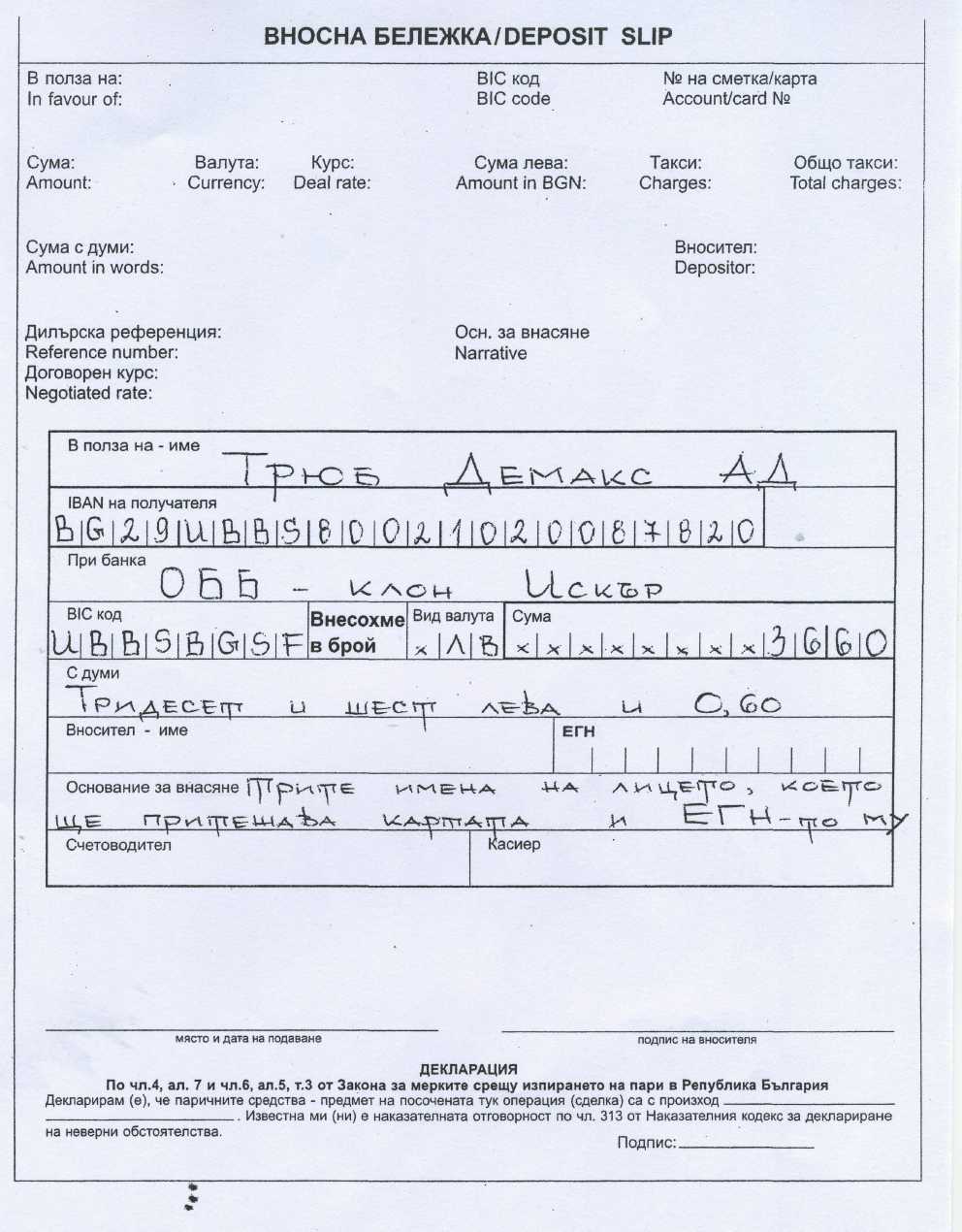 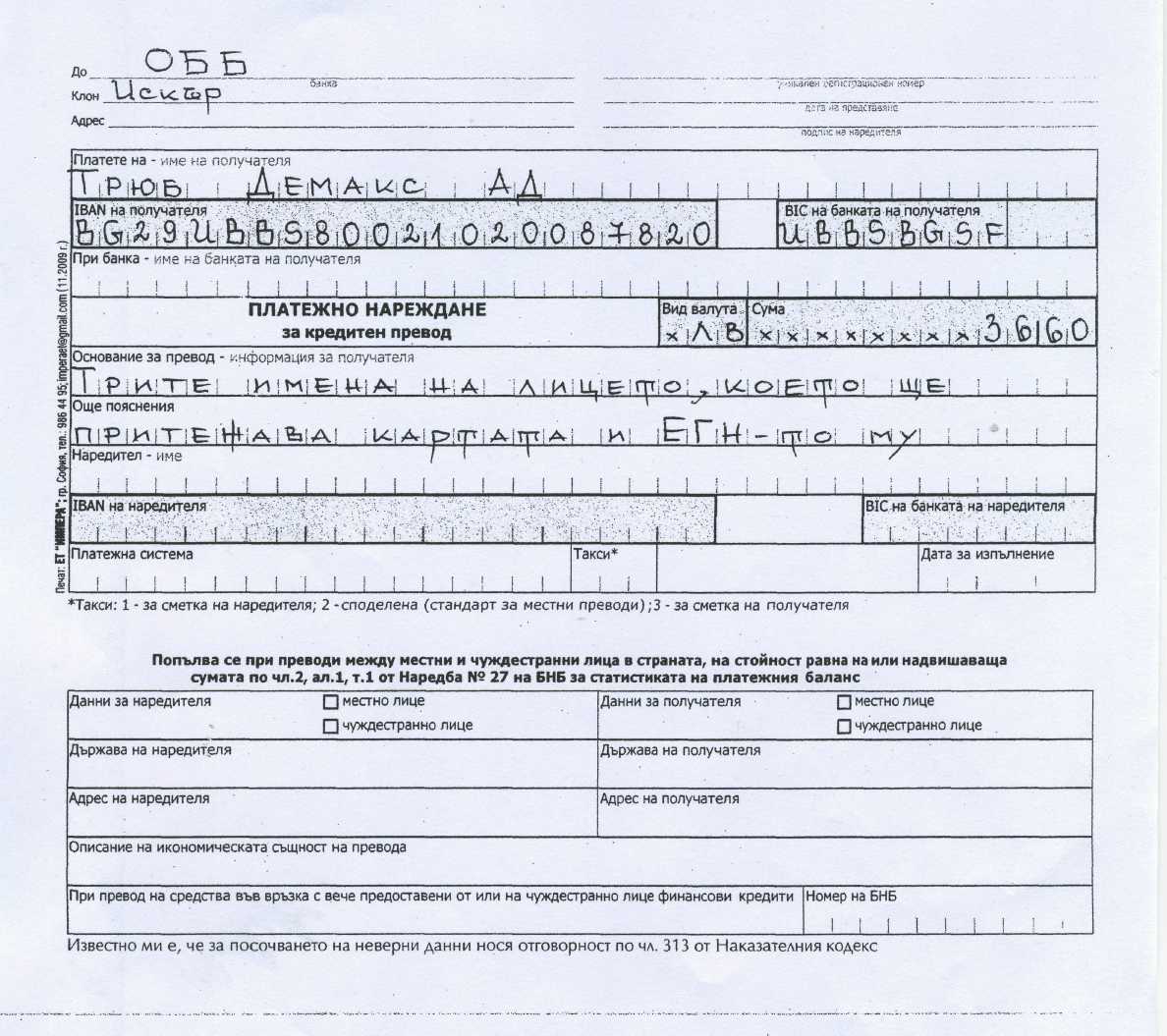 